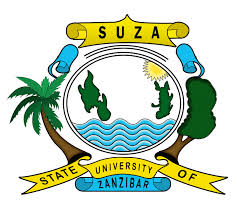 CHUO KIKUU CHA TAIFA CHA ZANZIBAR (SUZA)KURUGENZI YA ELIMU YA JUU, UTAFITI NA USHAURITANGAZOKURUGENZI YA ELIMU YA JUU, UTAFITI NA USHAURI YA CHUO KIKUU CHA TAIFA CHA ZANZIBAR (SUZA) INAPENDA KUWATANGAZIA WALE WOTE WANAOTAKA KUJIUNGA NA CHUO KUWA MUDA WA UDAHILI KATIKA MASOMO YA SHAHADA ZA UZAMILI (MASTERS) NA UZAMIVU (PhD) UMEONGEZWA HADI TAREHE 10 OKTOBA, 2019. PROGRAMU ZA MASOMO YENYEWE NI:SHAHADA YA UZAMIVU YA KISWAHILI (PhD. IN KISWAHILI)MASTERS OF SCIENCE IN CHEMISTRYMASTERS OF SCIENCE IN ENVIRONMENTAL SCIENCEMASTERS OF SCIENCE IN CLIMATE CHANGE AND NATURAL RESOURCE MANAGEMENTSHAHADA YA SANAA YA UZAMILI YA KISWAHILI (MASTERS OF ARTS IN KISWAHILI)MASTERS OF EDUCATION IN YOUTH, GENDER AND DEVELOPMENTMASTER OF EDUCATION IN TEACHING KISWAHILI TO SPEAKERS OF OTHER LANGUAGESMASTER OF EDUCATION IN LANGUAGE IN EDUCATIONAHSANTENI. 